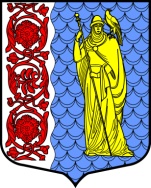 Администрация муниципального образованияСланцевский муниципальный район Ленинградской областиПОСТАНОВЛЕНИЕВ соответствии со статьей 179 Бюджетного кодекса Российской Федерации, постановлением администрации Сланцевского муниципального района от 12.07.2018 № 884-п «О порядке разработки, утверждения и контроля за реализацией муниципальных программ Сланцевского муниципального района и Сланцевского городского поселения» (с изменениями от 17.12.2021     № 1788-п), в целях приведения мероприятий муниципальной программы «Развитие культуры, спорта и молодёжной политики на территории Сланцевского муниципального района» на 2020 – 2025 годы, в соответствии с решением совета депутатов Сланцевского муниципального района от 21.12.2022 № 361-рсд «О внесении изменений и дополнений в решение совета депутатов Сланцевского муниципального района от 20.12.2021 № 259-рсд «О бюджете муниципального образования Сланцевский муниципальный район Ленинградской области на 2022 год и на плановый период 2023 и 2024 годов», в соответствии с решением совета депутатов Сланцевского муниципального района от 21.12.2022 № 363-рсд «О бюджете муниципального образования Сланцевский муниципальный район Ленинградской области на 2023 год и на плановый период 2024 и 2025 годов», на основании выписки из протокола заседания экспертного совета при администрации Сланцевского муниципального района по разработке и реализации муниципальных программ от 31.01.2023 № 02/23, экспертного заключения ревизионной комиссии муниципального образования Сланцевский муниципальный район Ленинградской области от 23.01.2023 № 01-18-03/4-р, администрация Сланцевского муниципального района п о с т а н о в л я е т:Внести в муниципальную программу «Развитие культуры, спорта и молодёжной политики на территории Сланцевского муниципального района» на 2020 – 2025 годы, утвержденную постановлением администрации Сланцевского муниципального района от 30.10.2019 № 1708-п (с изменениями от 26.02.2020 № 231-п, от 25.05.2020 № 655-п, от 31.08.2020 № 1189-п, от 11.01.2021 № 03-п, от 19.03.2021 № 338-п, от 13.05.2021 № 622-п, 28.07.2021 № 991-п, от 23.12.2021 № 1831-п, от 11.05.2022 № 684-п, от 30.08.2022 № 1346-п, от 17.11.2022 № 1802-п) следующие изменения:Приложение «Паспорт муниципальной граммы «Развитие культуры, спорта и молодежной политики на территории Сланцевского муниципального района» изложить в новой редакции согласно приложению. Приложение 2 «План мероприятий муниципальной программы «Развитие культуры, спота и молодежной политики на территории Сланцевского муниципального района» программы изложить в новой редакции согласно приложению.Приложение 3 «Сведения о показателях (индикаторах) муниципальной программы и их значениях» программы изложить в новой редакции согласно приложению. Приложение 4 «Сведения о порядке сбора информации и методике расчета показателя (индикатора) муниципальной программы» программы изложить в новой редакции согласно приложению.Опубликовать настоящее постановление в приложении к газете «Знамя труда» (без приложений) и разместить на официальном сайте администрации муниципального образования Сланцевский муниципальный район Ленинградской области в полном объёме.Настоящее постановление вступает в силу на следующий день со дня его официального опубликования.Контроль за исполнением возложить на заместителя главы администрации Сланцевского муниципального района Щербакову М.А.Глава администрациимуниципального образования                                                              М.Б.Чистова  №-пО внесении изменений в постановление администрации Сланцевского муниципального района от 30.10.2019 № 1708-п «Об утверждении муниципальной программы «Развитие культуры, спорта и молодёжной политики на территории Сланцевского муниципального района»                      на 2020 – 2025 годы